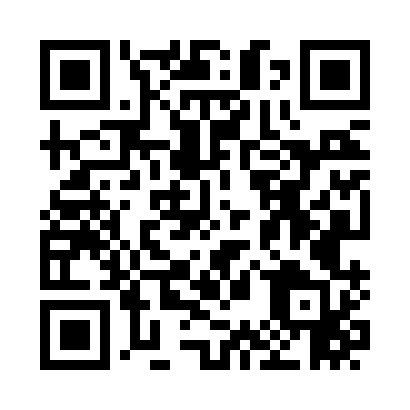 Prayer times for Carrabassett, Maine, USAMon 1 Jul 2024 - Wed 31 Jul 2024High Latitude Method: Angle Based RulePrayer Calculation Method: Islamic Society of North AmericaAsar Calculation Method: ShafiPrayer times provided by https://www.salahtimes.comDateDayFajrSunriseDhuhrAsrMaghribIsha1Mon3:024:5812:454:548:3110:272Tue3:034:5912:454:548:3110:263Wed3:044:5912:454:548:3110:264Thu3:055:0012:454:548:3110:255Fri3:065:0112:464:548:3010:246Sat3:075:0112:464:548:3010:237Sun3:095:0212:464:548:2910:238Mon3:105:0312:464:548:2910:229Tue3:115:0412:464:548:2810:2110Wed3:125:0412:464:548:2810:2011Thu3:145:0512:464:548:2710:1912Fri3:155:0612:474:548:2710:1713Sat3:165:0712:474:548:2610:1614Sun3:185:0812:474:548:2510:1515Mon3:195:0912:474:538:2510:1416Tue3:215:1012:474:538:2410:1217Wed3:225:1112:474:538:2310:1118Thu3:245:1212:474:538:2210:1019Fri3:255:1312:474:538:2110:0820Sat3:275:1412:474:528:2010:0721Sun3:295:1512:474:528:1910:0522Mon3:305:1612:474:528:1910:0423Tue3:325:1712:474:528:1710:0224Wed3:345:1812:474:518:1610:0025Thu3:355:1912:474:518:159:5926Fri3:375:2012:474:508:149:5727Sat3:395:2112:474:508:139:5528Sun3:405:2212:474:508:129:5429Mon3:425:2312:474:498:119:5230Tue3:445:2412:474:498:109:5031Wed3:455:2612:474:488:089:48